Outdoor Portrait Painting at The Griswold Museum 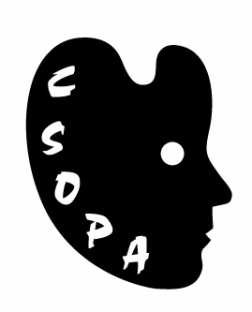 by The Connecticut Society of Portrait ArtistsFlorence Griswold Museum | 96 Lyme Street, Old Lyme, CT 06371CSOPA – MEMBERS ONLY - ARTIST REGISTRATIONREGISTER ONLINE @ www.csopa.camp8.org  EVENTS -> “CSOPA at THE GRISWOLD MUSEUM”or,  complete and mail bottom portion with payment to Francis.June 23 ...Historic Garden Event : CSOPA painters paint on Miss Florence's historic property. OPEN TO ALL CSOPA ACTIVE MEMBERS. Check member status/renew www.csopa.camp8.org.July 27 ...CSOPA painters join Old Lyme's Mid-summer Festival and paint from modelson the grounds. LIMITED TO FIRST 6 CSOPA MEMBERS WHO HAVE PREVIOUSLY BEEN SELECTED TO EXHIBIT IN ANY OF OUR MAJOR SHOWS. Two exciting plein air events are scheduled for CSOPA members at The Florence Griswold Museum in Old Lyme, CT., birthplace of American tonalist and Impressionist painting. Please read details for each carefully before registering. Artists bring all painting materials, chairs, umbrellas, hats, biz cards, etc…~~~~~~~~~~~~~~~~~~~~~~~~~~~~~~~~~~~~~~~~~~~~~~~~~~~~~~~~~~~~~~~~~~~~~~~~~~~~~GRIS #1: Historic Garden Day, Sunday, June 23, 11am-4pm. Paint a model on the beautiful riverside property with their magnificent gardens. There is no limit to the number of painters invited. We plan a maximum of 6 painters to a model. The program begins at 11am. Jeanine Jackson welcomes participating artists with a 25-minute discussion “Challenges and Opportunities with Plein Air Painting” based on her lessons with George Passantino. Plan to arrive10:45. Paint from 12-4pm. To reserve your place for June 23, a $20 deposit ( non-refundable) is required to cover the model/models by June 10. ALL CSOPA MEMBERS ARE WELCOME!~~~~~~~~~~~~~~~~~~~~~~~~~~~~~~~~~~~~~~~~~~~~~~~~~~~~~~~~~~~~~~~~~~~~~~~~~~~~~GRIS #2: The Old Lyme Mid-Summer Festival, Saturday, July 27, 9-4pm.*This is a town-wide, mostly Lyme St. event, that brings about 6000 attendees. The Florence Griswold has booths and venders everywhere, from the street to the river. We have two areas to work in, the upper garden, and on the terrace of the Huntley-Brown House, which faces the museum. The upper garden will only be able to allow for five, perhaps six painters as we have to be very careful of staying on the paths and not getting into the flower beds. *Timing for this session to be confirmed, most likely 9am - 4pm with an hour for lunch.To reserve your place for July 27, a $20 deposit ( non-refundable) is required to cover the model/models by July 14. LIMITED TO THE FIRST 6 MEMBERS WHO HAVE PREVIOUSLY BEEN SELECTED TO EXHIBIT IN ANY CSOPA MAJOR SHOW.Clip and MailYour Full Name____________________________ Cell phone: ___________________GRIS #1: Historic Garden Day, Sunday, June 23, 11am-4pm 	$20________GRIS #2: The Old Lyme Mid-Summer Festival, Saturday, July 27 $20________Need to renew your membership? $40________Total Enclosed      $________Make checks payable to “CSOPA” and mail to CSOPA Treasurer, Francis Philibert, 56 White Oak Dr. Prospect, CT 06712 Questions? e-Mail franph40@yahoo.com Phone 203-758-0340 